Факультет психологии Института общественных наук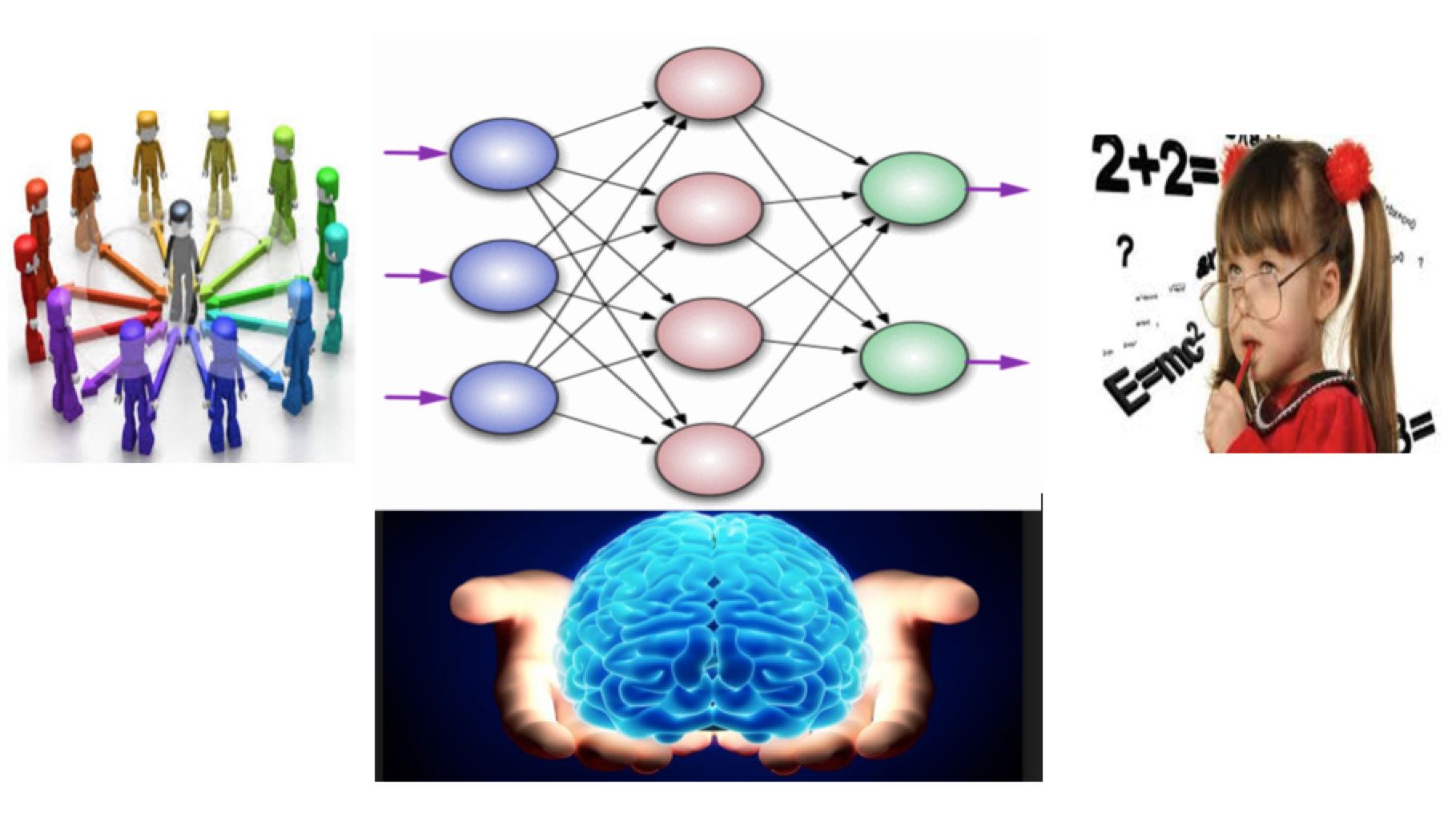 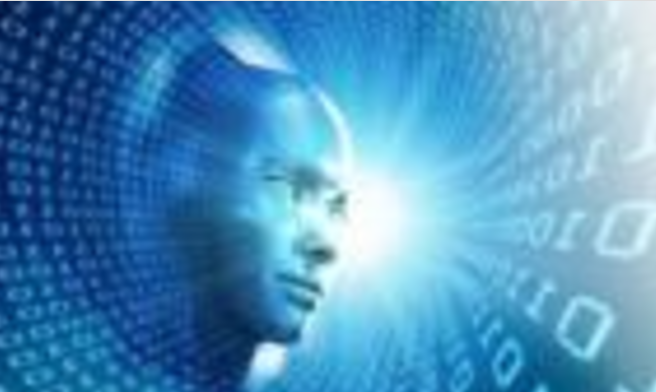 РАНХиГС при Президенте Российской Федерациипри информационной поддержке журнала «Психология развития и образования»VI междисциплинарный учебно-исследовательский семинар«ЕСТЕСТВЕННОНАУЧНЫЕ АСПЕКТЫ ИЗУЧЕНИЯ ЧЕЛОВЕКА 
КАК ИНДИВИДА, ЛИЧНОСТИ, СУБЪЕКТА ПОЗНАНИЯ»состоится в заочно-дистанционном формате в с 01 по 31 мая 2021 г.К участию приглашаются студенты бакалавриата и специалитета, магистранты, аспиранты, их научные руководители, преподаватели и исследователи в качестве докладчиков, участников дискуссии, слушателей. .Организационно-экспертный комитет семинара в период предлагает желающим подать до 31 мая 2021 г. текст своего выступления в виде статьи для ее опубликования в сетевом научно-образовательном журнале «Психология развития и образования: российский журнал прикладных исследований» www.development-edu.ru Статья должна быть выполнена и оформлена в шаблоне, который прилагается ниже). ОРГАНИЗАЦИОННО-ЭКСПЕРТНЫЙ КОМИТЕТ СЕМИНАРАОрганизационный комитет: Ковалев Виктор Вячеславович (председатель, модератор, организация и программа); Токарева Ирина Феликсовна (сомодератор, организация и программа); Стерлигова Ольга Петровна (сомодератор, организация и программа); молодежная группа: Плохоцкий Антон (зам. председателя), Стюшина Алена (специалитет), Дик Иван (аспирантура); экспертная группа (научно-методическая поддержка, рецензирование и научная редакция): Гагарин Александр Валерьевич, Марасанов Герман Игоревич.Основные цели семинара состоят в привлечении:- начинающих исследователей из числа студентов, магистрантов и аспирантов к изучению и осмыслению современного статуса естественнонаучных дисциплин, а также междисциплинарного подхода в изучении человека как индивида, личности, индивидуальности;- российских и зарубежных специалистов, работающих в указанных направлениях семинара и проявляющих интерес к наставничеству и поддержке начинающих исследователей.Задачи семинара:актуализировать изучение естественнонаучной составляющей в предметной области психологического знания;очертить круг проблем прикладных междисциплинарных исследований в современной российской и зарубежной психологии;проанализировать взаимосвязи естественных и гуманитарных дисциплин в предметных областях прикладных «психологий» (клинической, организационной психологии, педагогики и психологии высшей школы, психологии безопасности и т.д.), для чего на семинаре чередовать теоретические и опытно-прикладные сообщения по разным направлениям;стимулировать разработку рассмотренных подходов в рамках подготовки курсовых  и выпускных квалификационных проектов;публиковать материалы начинающих исследователей в СМИ и сетевых научных репозиториях, а в перспективе в научных журналах.Рабочие секции семинара:Поведение и психика в контексте фило- и антропогенеза.Адаптивное поведение человека в различных видах деятельности.3. Когнитивные науки: междисциплинарные исследования в психологии.4. Индивидуальные различия человека: наследственность и среда.5. Психофизиологические и клинико-психологические исследования.6. Современные проблемы и тенденции развития естественнонаучного знания.7. Человек в пространстве цифровизации: опыт обучения и преподавания в онлайн-среде.Рассматриваются и тезисы, выполненные по другим направлениям в ключе проблематики семинара.«Горячая линия»: kovalev_v@bk.ruШАБЛОН ДЛЯ ОФОРМЛЕНИЯ СТАТЬИобъем текста в файле строго 8000 знаков с пробелами (плюс минус 500 знаков)УДК 159.9 уточнить можно здесь http://teacode.com/online/udc/ ПСИХОЛОГИЧЕСКИЕ ФАКТОРЫ АДАПТИВНОГО ПОВЕДЕНИЯ ЧЕЛОВЕКАИванов Иван Иванович, студент магистратуры; РАНХиГС при Президенте Российской Федерации; проспект Вернадского, 82; Москва, Россия; e-mail: АннотацияВ предлагаемой работе рассмотрены факторы …; приведены результаты эмпирического исследования: …; указаны возможности практического применения результатов: …; перспективы развития исследования (не более 30 слов).Ключевые слова: личностное развитие, профессиональное развитие (не более 5-ти слов).PSYCHOLOGICAL FACTORS OF ADAPTIVE BEHAVIOR OF HUMANIvan I. Ivanov, Graduate Student (Magistracy); RANEPA; 82 Vernadskogo Prospect, Moscow, Russia, 119606; e-mail: AbstractIn this publication is reviewed: а) the relevance of …; в) a group of …; с) results of an empirical study of … (for empirical articles); d) opportunities for practical application of the results in the different spheres of human activity:  ...;  ( prospects of the further researches)Key words: environment, personal development, professional development.Актуальность и важность предлагаемого исследования заключается в том, что ... (Иванов И.И., 2021). В этой связи показано, что … (Петров П.П., 2020).ТЕКСТ СТАТЬИ …Список литературы1. Иванов И.И. Теория и практика… М.: Издательство, 2021. 2. Петров П.П. Актуальные проблемы… М.: Издательство, 2020.Дополнительная информация по регламенту подготовки и отправки тезисовСтатья (файл обозначается: «Сергеева И.В., статья») для публикации в авторской редакции будут приниматься строго до 31 мая 2021 г. по адресу электронной почты development-edu@yandex.ruОбъем текста в файле строго 8000 знаков с пробелами. Размер всех полей – 2,0 см, редактор Microsoft Word, шрифт Times New Roman, размер шрифта 12 пт, кавычки – «», межстрочный интервал – одинарный, выравнивание текста – по ширине, без переносов, без рисунков и других графических объектов.Название печатается прописными буквами в середине строки размером 12 полужирным шрифтом, под названием – ФИО автора (полужирным шрифтом), место работы, город, страна, e-mail. Тезисы должны содержать УДК, название, данные об авторе, ключевые слова и аннотацию на русском и английском языках. Ссылки на использованную литературу приводятся в тексте в круглых скобках, например: (Иванов И.И., 2020), если с цитированием, то с указанием страницы (Петров П.П., 2019, с. 7). Список использованных источников должен составлять не более 5-ти источников, опубликованных в последние 5 лет. Список дается в алфавитном порядке. К публикации принимаются только тщательно отредактированные авторские тексты.Итог формальной проверки в программе «Антиплагиат» должен составить не менее 75% оригинальности. Программный комитет оставляет за собой право повторной проверки всех поступающих материалов и отклонения материалов, которые не соответствуют тематике сессии и перечисленным правилам.Предполагается организационный взнос в размере 1250 руб., включающий расходы на возмещение авторами редакционно-издательских услуг (орг. взнос вносится один за одну статью независимо от количества авторов). Информация о реквизитах будет направлена дополнительно сразу после одобрения материалов к публикации.